Szczęść Boże Cele dzisiejszej katechezy:Zrozumienie prawdy, że Jezus – Syn Boży jest obecny wśród nas w Najświętszym Sakramencie.Postawa czci i szacunku dla Najświętszego Sakramentu. Moi Drodzy😊. Zapraszam Was do zapoznania się z dzisiejszym tematem:Zmartwychwstały Jezus odwiedza moją miejscowość.Dziś porozmawiamy o bardzo radosnej uroczystości,uroczystości Bożego Ciała.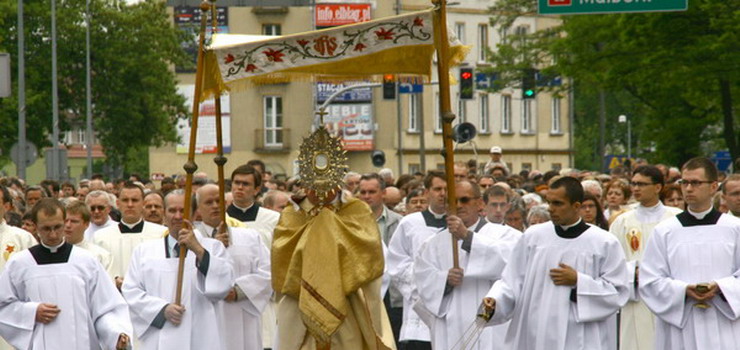 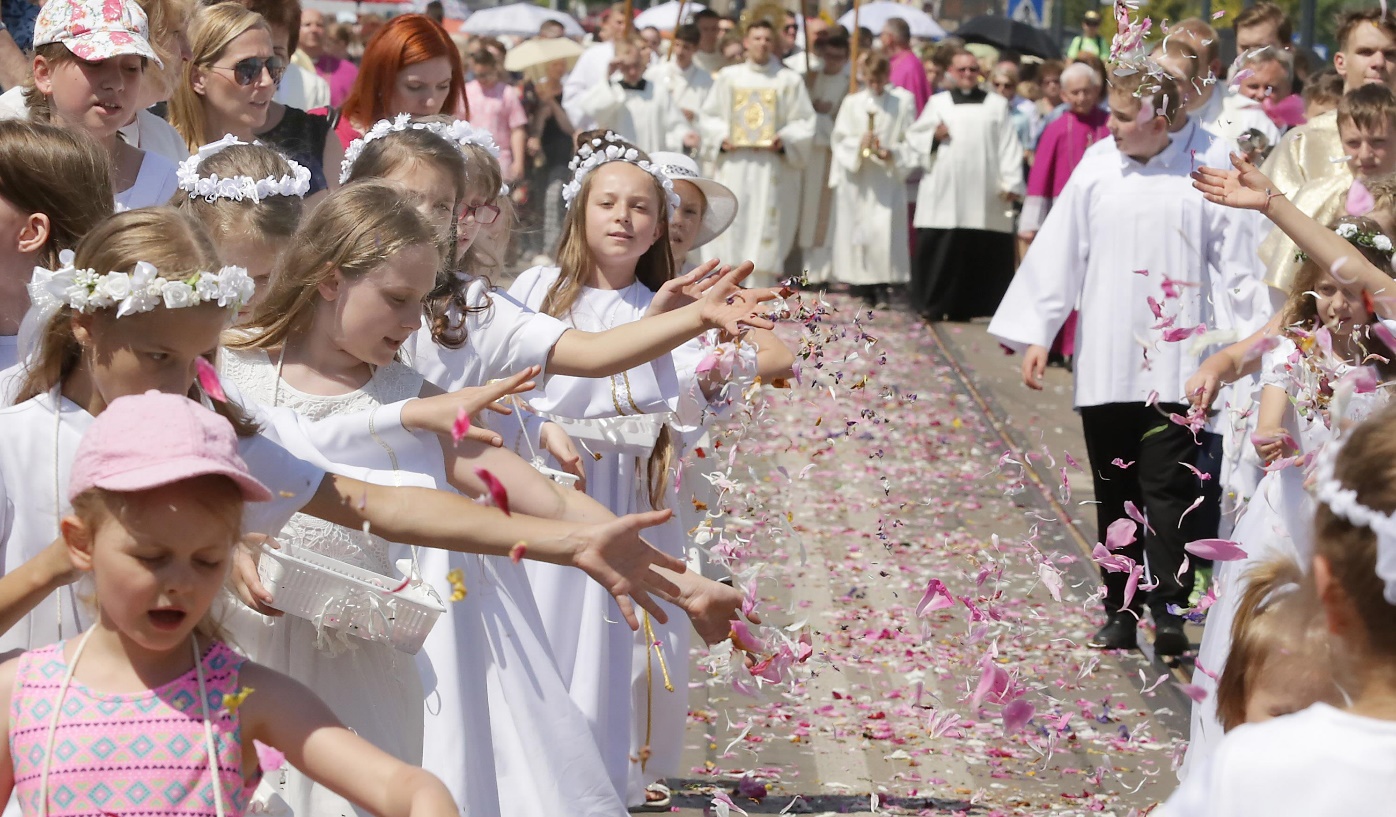 Pan Jezus obiecał nam, że będzie z nami „po wszystkie dni, aż do skończenia świata” (por. Mt 28,20). Wiecie już, że Jezus jest wśród nas obecny, ukryty pod postacią chleba
i wina, w Najświętszym Sakramencie. W uroczystość Bożego Ciała kapłan przygotowuje monstrancję.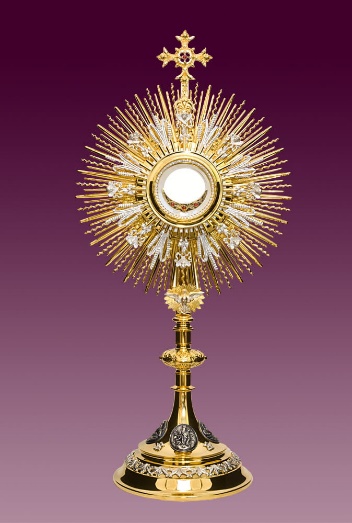 Następnie umieszcza w niej Pana Jezusa ukrytego w chlebie (hostii)
i podnosząc wysoko w górę pokazuje wszystkim zgromadzonym w kościele. Później kapłan niesie monstrancję do czterech ołtarzy przygotowanych w różnych miejscach parafii. W ten sposób Pan Jezus „wychodzi” z kościołów i idzie ulicami miast i wsi. Wszyscy, którzy Go kochają, śpiewają Mu pieśni, słuchają Jego słowa. W ten sposób dziękują Mu za to, że jest z nami.Zapraszam Was teraz do nauki modlitwy, którą oddajemy cześć Panu Jezusowi w Najświętszym Sakramencie:„Niechaj będzie pochwalony Przenajświętszy Sakrament,
teraz, zawsze i na wieki wieków. Amen”.W tym roku Boże Ciało będziemy obchodzić znacznie skromniej, ale zachęcam Was abyście przygotowali dekoracje okienne na ten dzień. Poniżej zamieszczam kilka propozycji, z których możecie skorzystać.Życzę Wam i Waszym bliskim miłego dniaSzczęść Boże 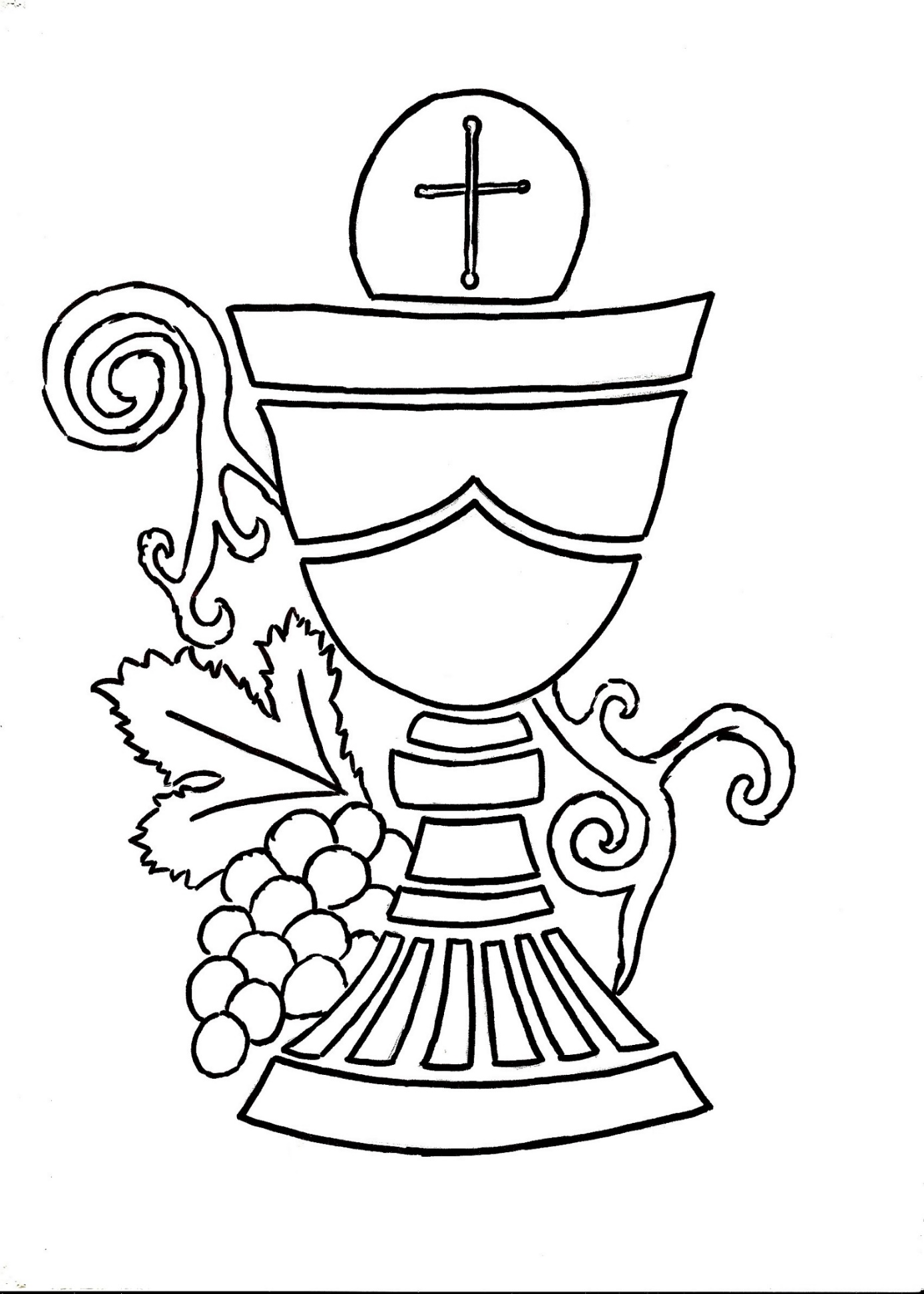 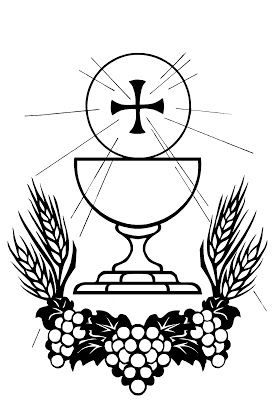 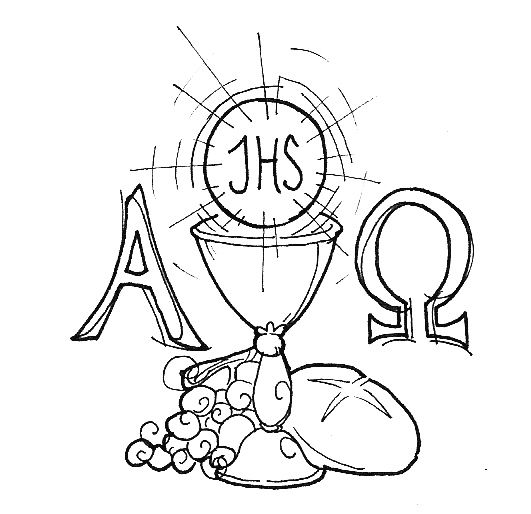 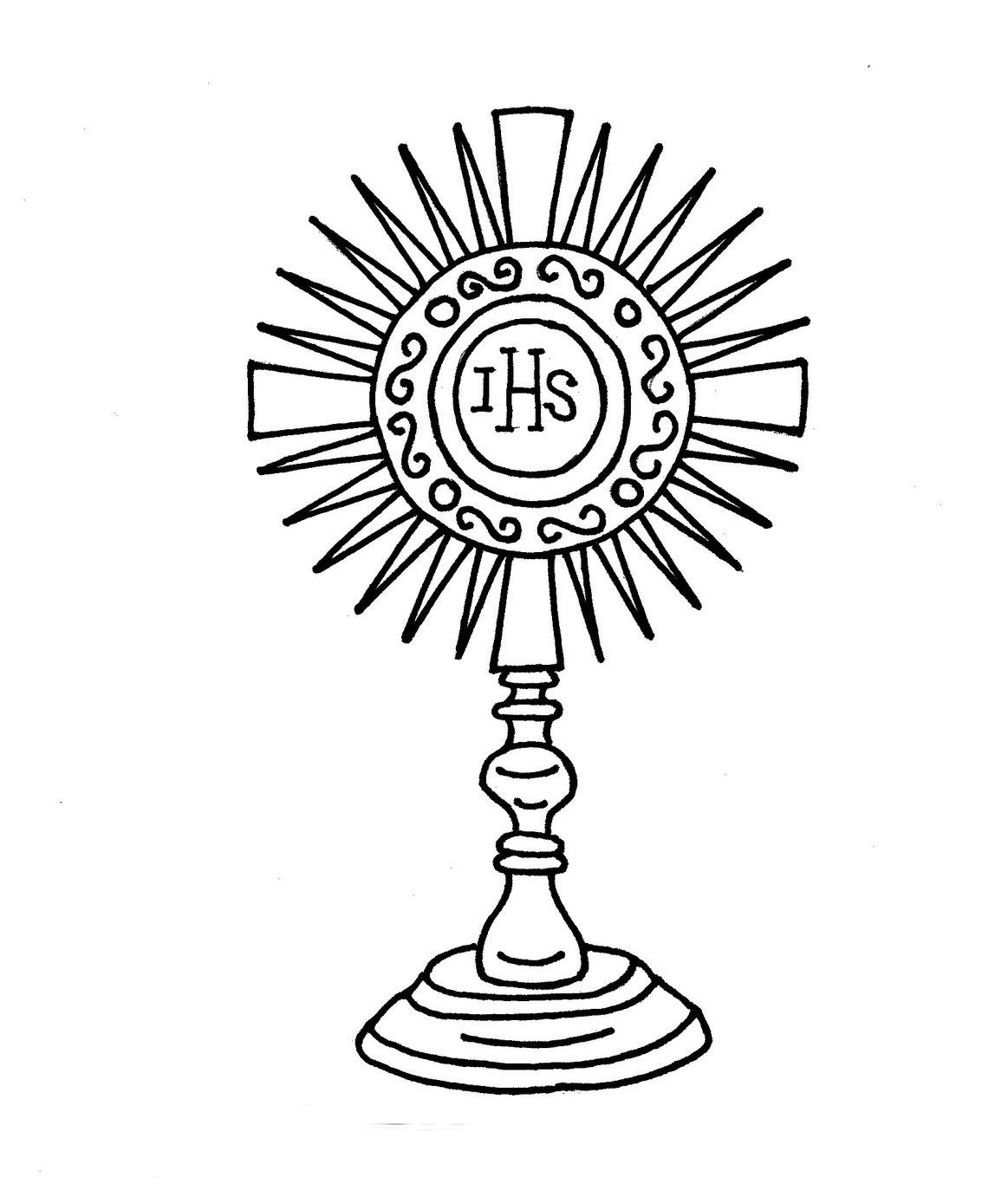 